– (FUSAGASUGÁ) –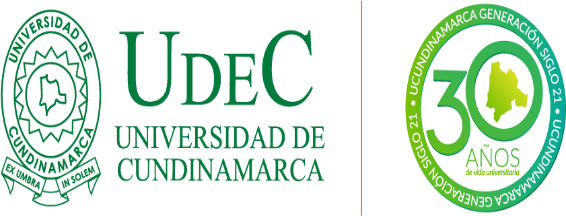 ADOr001_V8Página 1 de 322VI CONVOCATORIA INTERNA - PERIODO 2023- 2 UCUNDINAMARCA GENERACIÓN SIGLO 21CONFORMACIÓN DEL BANCO DE PROYECTOS ELEGIBLES Y ESTABLECER LA PLANEACIÓN Y DEDICACIÓN DE LOS PROFESORES A LA FUNCIÓN SUSTANTIVA DE CIENCIA TECNOLOGÍA E INNOVACIÓN, CON EL FIN DE OBTENER PRODUCTOS ACADÉMICOS EN EL MARCO DE LOS INDICADORES MINCIENCIAS Y FORTALECER LOS GRUPOS DE INVESTIGACIÓN MEDIANTE LA FINANCIACIÓN DE PROYECTOS DE CTeI TRANSLOCALES DE ALTO IMPACTO PARA EL DEPARTAMENTO DE CUNDINAMARCAANEXO 2Código de la dependencia. Ciudad, AAAA- MM- DD.SeñoresCOMITÉ PARA EL DESARROLLO DE LA INVESTIGACIÓNUniversidad de Cundinamarca FusagasugáAsunto: Carta de intención de la Entidad Externa para participar en la “VI CONVOCATORIA INTERNA - PERIODO 2023-2 UCUNDINAMARCA GENERACIÓN SIGLO 21- CONFORMACIÓN DEL BANCO DE PROYECTOS ELEGIBLES Y ESTABLECER LA PLANEACIÓN Y DEDICACIÓN DE LOS PROFESORES A LA FUNCIÓN SUSTANTIVA DE CIENCIA TECNOLOGÍA E INNOVACIÓN, CON EL FIN DE OBTENER PRODUCTOS ACADÉMICOS EN EL MARCO DE LOS INDICADORES MINCIENCIAS A FIN DE FORTALECER LOS GRUPOS DE INVESTIGACIÓN MEDIANTE LA FINANCIACIÓN DE PROYECTOS DE CTeI TRANSLOCALES DE ALTO IMPACTO PARA EL DEPARTAMENTO DE CUNDINAMARCA”Reciban un cordial saludo.Como representante y/o delegado de la entidad vinculada a la propuesta “Título del proyecto” presentada a la “VI CONVOCATORIA INTERNA - PERIODO 2023-2 UCUNDINAMARCA GENERACIÓN SIGLO 21- CONFORMACIÓN DEL BANCO DE PROYECTOS ELEGIBLES Y ESTABLECER LA PLANEACIÓN Y DEDICACIÓN DE LOS PROFESORES A LA FUNCIÓN SUSTANTIVA DE CIENCIA TECNOLOGÍA E INNOVACIÓN, CON EL FIN DE OBTENER PRODUCTOS – (FUSAGASUGÁ) –ADOr001_V8Página 2 de 3ACADÉMICOS EN EL MARCO DE LOS INDICADORES MINCIENCIAS A FIN DE FORTALECER LOS GRUPOS DE INVESTIGACIÓN MEDIANTE LA FINANCIACIÓN DE PROYECTOS DE CTeI TRANSLOCALES DE ALTO IMPACTOPARA EL DEPARTAMENTO DE CUNDINAMARCA”, manifiesto el interés de participar en la propuesta del proyecto, que conozco y cumplo con los requisitos establecidos en los términos de referencia para participar en esta convocatoria. También manifiesto el compromiso con el apoyo ofrecido para el desarrollo del proyecto.Nota: En el caso de que el Convenio sea con una Entidad Internacional se deben anexar los mismos documentos.Para efectos de liquidación del Convenio Específico será efectuada por el área ejecutora del Convenio.A continuación, se presenta la información que debe diligenciar el representante o el delegado de la entidad vinculada a la propuesta; por favor diligenciar según corresponda:– (FUSAGASUGÁ) –ADOr001_V8Página 3 de 3En caso de ser aprobado el proyecto en dicha convocatoria, acepto participar y cumplir con los compromisos adquiridos para su desarrollo.Documentos que deben adjuntar:Cordialmente,FIRMANOMBRE Y APELLIDORepresentante Legal o DelegadoDocumento de IdentidadTranscriptor: (Nombres y Apellidos Completos).Anexo. Certificado de Existencia y Representación Legal            Documento de delegación             Convenio Marco (representante legal)  22-48 INFORMACIÓN DEL REPRESENTANTE DE LA ENTIDAD INFORMACIÓN DEL REPRESENTANTE DE LA ENTIDADNombre de la entidadNombre del Grupo de Investigación (En los casos que aplique)Facultad y ProgramaLínea TranslocalActividad o descripción de la razón socialNombre del representante legal oquien haga sus vecesInformación de contactoTeléfono Correo ElectrónicoTipo de Entidad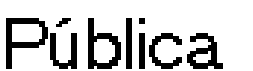 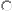 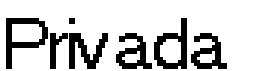 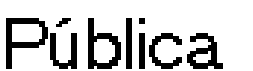 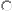 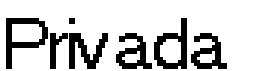 Detalle infraestructura, equipos y/o personal de la entidad, disponibles para el desarrollo del proyecto propuestoPersonal:Infraestructura:Equipos:Contrapartida disponible para el desarrollo del proyecto en dinero o en especie. (Con Entidades Internacionales, si los recursos son en dinero deberán presentarse en pesos Colombianos).Dinero: Especie:Actividades del cronograma delproyecto que desarrollaráDESCRIPCIÓNCHECK LIST (MARQUE CON UNA X)Certificado de Existencia y Representación Legal o su equivalente para entidades (Nacionales o Internacionales)Documento adicional que faculte la delegación para firmar (aplica en el evento que el representante legal no sea quien firme)Copia del Convenio Marco debidamente suscrito